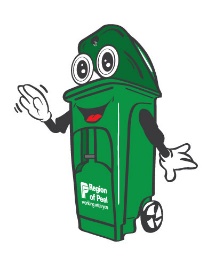 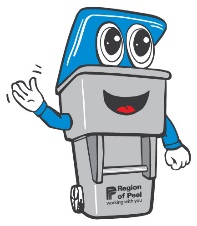 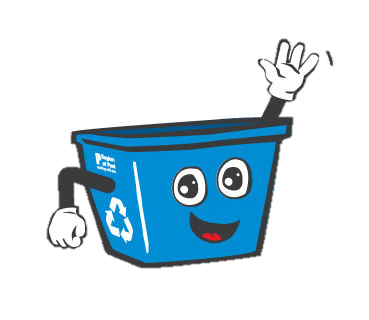 Where do batteries go? ObjectiveBatteries are commonly found in the garbage, recycling, and organics at Peel’s Waste Management Facility. In this activity, students will learn about batteries as a hazard, and will create communications for the public about why and where they should dispose of their dead batteries.PreparationDiscuss with students when they last replaced a battery. Where do they typically find batteries in their home? Where do they store their old and dead batteries?Ask students where should they dispose of their old and dead batteries?Batteries should be disposed at a Peel Community Recycling Centre inside the Household Hazardous Waste sectionUse the link to find the closest Community Recycling Centre to the school: https://www.peelregion.ca/waste/community-recycling-centres/#crc-locationsWhy do we have a special place to throw away batteries?When batteries are thrown in a recycling bin, they end up at the Peel Integrated Waste Management Facility (PIWMF) in the Material Recovery section where they can get crushed and punctured by different machinery. This can damage the battery causing them to explode or catch fire, creating a hazard at the facility. Discuss with students the hazardous symbols and what type of hazard batteries areBatteries can be corrosive, flammable, and explosive.https://www.canada.ca/en/health-canada/services/environmental-workplace-health/occupational-health-safety/workplace-hazardous-materials-information-system/classes-whmis-controlled-products.htmlActivityIntroduce the activity to students. Encourage them to work together as a class, in groups or individually to create a video, Tweet, news release, Instagram post, or another form of communication, to educate and inform Peel Region residents about proper battery disposal. Students should highlight that batteries do not belong in the recycling, organics, or garbage.Share the following link with students and ask them to find the closest battery disposal location to their homes: https://peelregion.ca/scripts/waste/how-to-sort-your-waste.pl?action=search&query=BatteriesAsk students to research ways the Region of Peel has previously communicated to residents about battery disposal. Examples:YouTube Video: https://www.youtube.com/watch?v=aFnhBwSQfNATweet: https://twitter.com/regionofpeel/status/1050024504314011653Ensure the information on student’s communication materials are accurate by checking: https://peelregion.ca/scripts/waste/how-to-sort-your-waste.pl?action=search&query=BatteriesOnce completed, ask students to share their communication material with family and friends to encourage people to sort their batteries properly. Send your work to WasteEducation@peelregion.ca to be considered in future communications campaigns.